ДЕЛОВАЯ ПРОГРАММА МЕРОПРИЯТИЙдля лиц, сопровождающих участниковзаключительного этапа Всероссийской олимпиады профессионального мастерства обучающихся по специальностям среднего профессионального образования УГС 15.00.00 МАШИНОСТРОЕНИЕ	Организатор оставляет за собой право внести изменения в программы.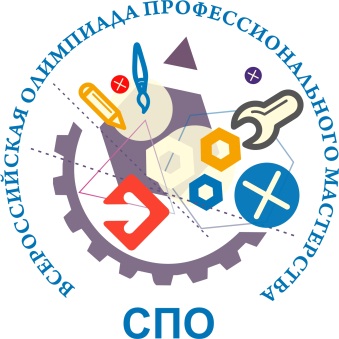 ПРОЕКТВремяМероприятиеМесто проведения мероприятия24 мая 2017г.24 мая 2017г.24 мая 2017г.9.00- 10.00Регистрация участников Всероссийской олимпиады и лиц их сопровождающихППК СГТУ имени Гагарина Ю.А.10.00-10.30Организационный момент: приветственное слово Директора ППК СГТУ имени Гагарина Ю.А., Представление членов жюри.Ознакомление с  правилами проведения Олимпиады, деловой и культурной программой. ППК СГТУ имени Гагарина Ю.А.10.30-11.00Ознакомление с площадками ОлимпиадыППК СГТУ имени Гагарина Ю.А.11.00-12.00Торжественная церемония открытия Всероссийской олимпиады Актовый зал ППК СГТУ имени Гагарина Ю.А.12.00- 13.00ОбедИРБИС СГТУ имени Гагарина Ю.А.13.30- 15.30Круглый стол: «Внедрение передовых программ и технологий в практику подготовки кадров высокой квалификации»Подготовка кадров в условиях перехода на реализацию ФГОС СПО по наиболее востребованным на рынке труда, новым и перспективным специальностямППК СГТУ имени Гагарина Ю.А.15.30-16.15Кофе-брейк16.15-18.00Круглый стол: «Внедрение передовых программ и технологий в практику подготовки кадров высокой квалификации»Особенности реализация ФГОС СПО УГС 15.00.00, включенных в список 50 наиболее востребованных и перспективных специальностейППК СГТУ имени Гагарина Ю.А.18.30-19.30Ужин ИРБИС СГТУ имени Гагарина Ю.А.19.30-21.00Экскурсия по г. Саратову «По роду я саратовец»25 мая 2017 года25 мая 2017 года25 мая 2017 года8.00-8.30Завтрак8.30- 9.30Трансфер лиц, сопровождающих участников олимпиады в ППК СГТУ имени Гагарина Ю.А. 9.30-11.30Круглый стол: «Внедрение передовых программ и технологий в практику подготовки кадров высокой квалификации»Разработка фонда оценочных средств профессиональных образовательных программ: подходы, проблемы, механизмыППК СГТУ имени Гагарина Ю.А.11.50-12.30Обед12.30-16.00Реализация системы непрерывного образования Колледж-Вуз», знакомство с материальной базой СГТУ имени Гагарина Ю.А. Экскурсия в народный музей имени Ю.А. ГагаринаСГТУ имени Гагарина Ю.А.16.30-17.30Ужин18.00-20.00Экскурсия по реке Волга и Набережной Космонавтов26 мая 2017г.26 мая 2017г.26 мая 2017г.8.00-8.30Завтрак8.30-9.30Трансфер участников Всероссийской олимпиады и лиц их сопровождающих в ППК СГТУ имени Гагарина Ю.А.9.30-11.30Круглый стол: 2017 год – Год экологииППК СГТУ имени Гагарина Ю.А.12:00-13.00Торжественная церемония закрытия Всероссийской олимпиадыАктовый зал ППК СГТУ имени Гагарина Ю.А.13.00-14.00ОбедИРБИС СГТУ имени Гагарина Ю.А.14.00-14.30Трансфер участников Всероссийской олимпиады и лиц их сопровождающих в мемориальный комплекс Парк Победы14.30-15:30Экскурсия по мемориальному комплексу «Парк Победы»16.00-17.00УжинИРБИС СГТУ имени Гагарина Ю.А.17.00-20.00Отъезд участников Всероссийской олимпиады и лиц их сопровождающих